Bell Curve ActivityThis activity will help to give you the basic ability to use a psych ed assessment to identify a child’s strengths, weaknesses, and discrepancies that indicate a potential learning disability.  This understanding will allow you to explain the document to parents and it will help you to understand how best to teach the child.  This assignment will not give you the ability to fully analyze assessment results since that would take much greater training. InstructionsUse different colours line types to identify each general category as you place the following scores on the Bell Curve.  For example, you could use blue lines for WISC-V, green for CTOPP-2, and red for academic achievement scores.  Using a colour system will help you to see patterns.WISC-V:  “What’s Under the Hood?” CTOPP-2: Parts of this test were given to determine if Ben’s auditory processing skills are a factor in his difficulties at school.Academic Achievement in ReadingDoes Ben have a learning disability in reading? How do you know?______________________________________________________________________________________________________________________________________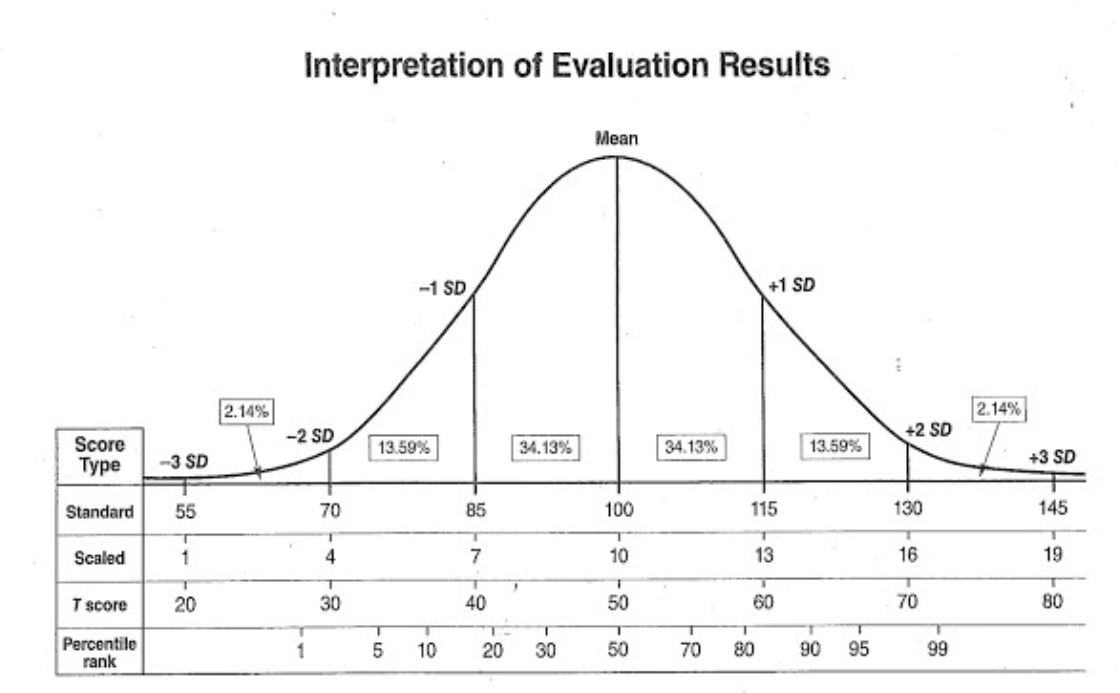 IndexesComposite ScoreFull Scale IQ (FSIQ)105General Ability Index (GAI)111IndexesComposite ScoreMemory100Phonological Awareness86Rapid Automatic Naming95IndexesScoreWord Reading71Reading Comprehension66Pseudoword Decoding68Oral Reading Fluency68